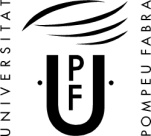 IMPRÈS DE PRESENTACIÓ DE PROPOSICIONS  1.DADES DE 2.DADES DEL LICITADOR3.DOCUMENTACIÓ DE LES PROPOSICIONS:(localitat i data)									SignaturaMESA DE CONTRACTACIÓDOGC núm.:      6581de data:  13-3-2014     Núm. d’expedient:      E-300700/03-01-14Objecte del contracte:Subministrament i instal·lació de la xarxa de comunicacions de dades del Parc de Recerca UPFObjecte del contracte:Subministrament i instal·lació de la xarxa de comunicacions de dades del Parc de Recerca UPFObjecte del contracte:Subministrament i instal·lació de la xarxa de comunicacions de dades del Parc de Recerca UPFNom de l’empresa:Sobre número 1:                 Documentació general    Sobre número 2:                 Proposició econòmica    Sobre número 3:                 Proposta tècnica     